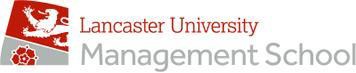 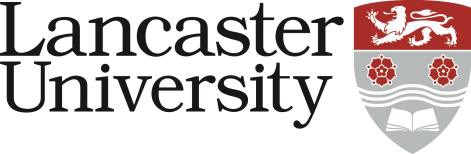 JOB DESCRIPTIONVacancy Ref:   Job Title: Postdoctoral Research Associate in Accounting, fixed-term (2 years)                      Present Grade: 6Department/College:	Accounting & FinanceDirectly responsible to: Research grant Principal Investigator: Professor Argyro PanaretouSupervisory responsibility for: N/AOther contactsInternal:Academic and non-academic staff within the Department, School External:Academic communityMajor Duties: